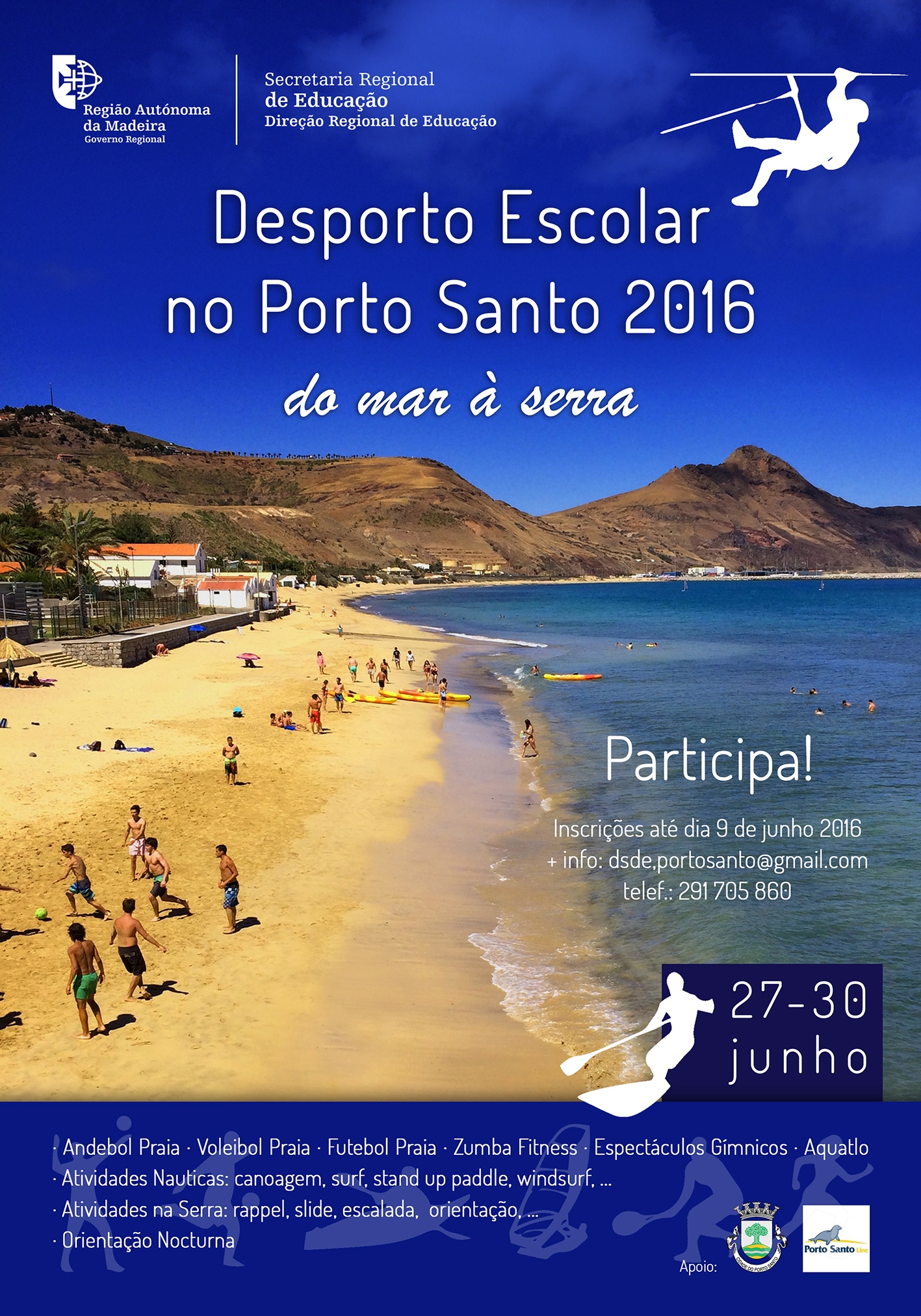 ÍNDICE1.	Desporto Escolar no Porto Santo 2016 ……………………………………………………32.	Caracterização das atividades do 1º Ciclo……………………………………………. 42.1.	Programa – Atividades 1º Ciclo………………………………………………………. 43.	Inscrições……………………………………………………………………………………… 54.	Alojamento……………………………………………………………………………………. 55.	Alimentação………………………………………………………………………………….. 56.	Seguro………………………………………………………………………………………….. 67.	Passagens……………………………………………………………………………………….68.	Esclarecimentos/informações:……………………………………………………………. 6Desporto Escolar no Porto Santo 2016A segunda edição da atividade designada “Desporto Escolar no Porto Santo 2016 – do Mar à Serra”, incorpora o cartaz comemorativo dos 40 anos da Autonomia. A realização de jogos lúdicos e desportivos direcionados para todas as escolas dos 1º, 2º, 3º Ciclos e Secundário da R.A.M., irá decorrer de  30 junho. Pretendemos abranger as duas grandes valências da ilha de Porto Santo, a praia e a serra, possibilitando a experimentação de diversas atividades, tais como: passeios de barco, canoagem, patinagem, desportos radicais, jogos desportivos coletivos e jogos tradicionais. Caracterização das atividades do 1º CicloAs atividades estão estruturadas por turnos, em sistema de rotatividade, dando a todos os alunos a possibilidade de as vivenciarem. Programa – Atividades 1º CicloNota: O programa/agenda poderá sofrer alterações de acordo com o número de escolas inscritasInscriçõesA data limite das inscrições provisórias será até ao dia 31 de maio. No seguinte endereço:https://docs.google.com/forms/d/1GoTEn8FL8azagXUYW3uOAYIvn422P-rE2sZLaM0Ld3U/viewform?c=0&w=1  (disponível a partir de 15 de abril)A reunião final será realizada no dia 9 de Junho, pelas 10h00 na Quinta Olinda, com a seguinte ordem de trabalhos:Entrega dos documentos de todos participantes;Pagamentos;Esclarecimento de dúvidas;AlojamentoA D.S.D.E. disponibiliza a dormida em salas de aula na Escola Básica e Secundária Dr. Francisco de Freitas Branco (Será necessário cada um levar saco-cama). As escolas que não pretendam ficar alojadas na escola acima referida, terão de tratar do seu alojamento de forma autónoma (ex: parque de campismo, Clube Naval Porto Santo, Pousada de Juventude, hotéis locais). Só os alunos que optarem por ficar na EBS Dr. Francisco de Freitas Branco poderão utilizar os balneários do pavilhão.Alimentação  Os almoços e jantares serão confecionados na cantina da Escola Dr. Francisco de Freitas Branco, com um custo por refeição de cantina pública. O pagamento das refeições terá de ser efetuado na totalidade, no dia 27 de Junho (1º dia), pelo responsável da comitiva. Os lanches e pequenos-almoços serão da responsabilidade de cada escola. Para o efeito, a organização irá solicitar a autorização para utilizar o bar da escola. SeguroTodos os alunos que irão efetuar a viagem Funchal/Porto Santo/Funchal estão cobertos por um seguro adicional por parte da entidade promotora do evento (D.S.D.E). PassagensAs reservas das passagens são efetuadas no ato de inscrição, sendo confirmadas apenas após o respetivo pagamento.	A Tarifa de adulto tem um custo de 43,05 Eur*. Após a realização da viagem há um reembolso de 25€ (relativo ao subsídio de mobilidade), que deverá ser levantado na repartição das finanças, com os recibos dos bilhetes, o número de contribuinte e o cartão de cidadão. A passagem de criança tem um valor de 21, 53 Eur* ( Dos 5 aos 11 anos), com um reembolso de 12€50, após os procedimentos descritos anteriormente.  Salientamos que, quem optar por regressar após o dia 30 de junho, só terá direito a metade do valor do reembolso do subsídio de mobilidade.	Os pagamentos das passagens devem ser efetuados na reunião no dia 9 de junho. Em anexo seguem todos os documentos relativos às informações acima mencionadas. O envio da listagem final , terá de ser feito,  obrigatoriamente, com o preenchimento de todos os dados solicitados, de forma a garantir as condições especiais apresentadas.*NOTA:  A sobretaxa de combustível a aplicar sobre o valor das passagens, corresponderá à aplicável data da sua emissão. Sendo a sobretaxa revista mensalmente, poderá haver alteração no valor final a pagar. Esclarecimentos/informações:Contato Geral: 291705860Telemóvel: 927427081/ 969543889Coordenação: José Silva e Raul GoulartTurnosHoras2ª feira  27/06/20163ª feira   28/06/20164ª feira   29/06/20165ª feira   30/06/2016Manhã10h00-11h00Jogos TradicionaisEstafetas Aquáticas“Frisbee”, Futebol  de Praia, Andebol de Praia,Voleibol de PraiaManhã11h30-12h30PatinagemEstafetas Aquáticas“Frisbee”, Futebol  de Praia, Andebol de Praia,Voleibol de PraiaAlmoçoAlmoçoAlmoçoAlmoçoAlmoçoTarde15h00-16h00Raquero + RappelTarde16h30-17h30Canoagem + SUPNoite20h00-21h00Espetáculo – Sarau Gímnico